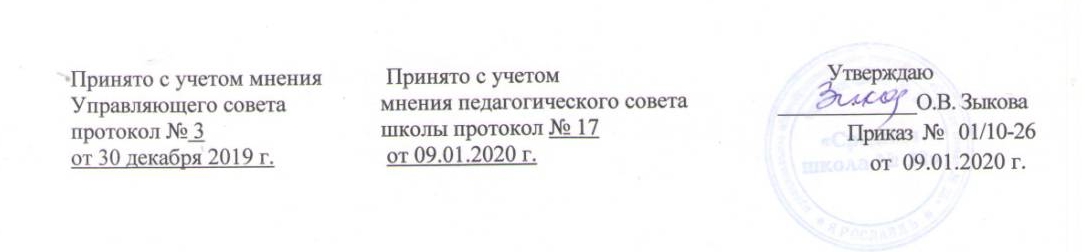 Положениео школьном органе ученического самоуправления Школьная РеспубликаОбщие положенияШкольная республика – форма организации жизнедеятельности детей и взрослых в общеобразовательном учреждении.Школьное самоуправление – это режим протекания совместной и самостоятельной жизни, в которой каждый ученик может определить свое место и реализовать свои способности и возможности.Школьное самоуправление предусматривает вовлечение всех учащихся в управление школьными делами, создание работоспособных органов коллектива, наделенных постепенно расширяющимися правами и обязанностями, формирование у школьников отношений товарищеской взаимозависимости и организаторских качеств; приобщение каждого школьника к организации своей жизни и деятельности, к самовоспитанию.Смысл ученического самоуправления заключается не в управлении одних детей другими, а в обучении всех детей основам демократических и не имений в обществе, в обучении их управлять собой, своей жизнью в коллективе.Цели и задачиЦелями и задачами республики являются:2.1.1.Преобразование воспитательной системы школы через формирование единого общешкольного коллектива (учащихся, их родителей и педагогов);2.1.2.Приобщение личности учащегося к общечеловеческим ценностям, усвоение учащимися социальных норм через участие в жизни республики, как модели государственного и общественного устройства;2.1.3.Создание для учащихся условий для самовыражения, самоутверждения и реализации через широкий выбор направлений деятельности;2.1.4. Развитие творчества, инициативы, формирование активной гражданской позиции учащихся через участие в жизни школьной республики;2.1.5. Укрепление связи школьных поколений, формирование дружеских отношений и  заботы друг о друге, и  о школе.Структура школьного самоуправленияВласть в школе принадлежит гражданам школьной республики. Высшим выражением власти является конференция учащихся школы. Конференция проводится один раз в год. Власть в школьной республике осуществляют: правительство, президент, мэры городов (классов).Существует три губернии: - Губерния (1-4 классы);- Губерния (5-8 классы);- Губерния (9-11 классы).Каждая губерния структурно состоит из ГОРОДОВ (классов). В каждом городе есть мэр, мэрия. Город имеет свое название и  герб.IV. Документация и отчетность детской организации 4.1. План работы школьной Республики составляется на весь учебный год на основе плана воспитательной работы школы. 4.2. Анализ деятельности школьной Республики доводится до сведения всех учащихся школы в конце учебного года. 4.3. В течение учебного года ведутся Протоколы школьной Республики, в который записываются все КТД. V. Права и обязанности членов школьной Республики 5.1. Члены школьной Республики обязаны: - Принимать активное участие в деятельности школьной Республики - Быть опорой детского коллектива и классных руководителей во всех делах класса и школы. - Доводить до сведения учителей и учащихся решения правительства школьной Республики VI. Члены школьной Республики имеют право: 6.1. Принимать активное участие в планировании воспитательной работы школы, на своих заседаниях обсуждать и утверждать планы подготовки и проведения КТД в школе. 6.2. Иметь свой стенд (пресс-центр) для освещения событий школьной жизни, свою эмблему, галстук, песню и девиз. 6.3. Слушать отчеты своих министров и принимать по ним необходимые решения. 6.4. Ходатайствовать о поощрении учащихся школы перед педагогическим коллективом и родительским комитетом. 6.5. Участвовать в школьных, районных, всероссийских и международных конкурсах и программах.Функциональные обязанности Правительства в муниципальном общеобразовательном учреждении «Средняя школа №28»Президент Школьной республикиИзбирается закрытым голосованием;Представляет школу на всех общешкольных и внешкольных мероприятиях;Совместно с министерствами разрабатывает план действий и следит за его реализацией;Входит в управляющий совет школы;Своими указами дает развитие идей коллективных творческих делОтчитывается по итогам учебного года перед жителями Школьной республикиМинистры: Образования;Культуры; Спорта; Информации; Труда; Дисциплины и правопорядка.Министр образованияИзбирается путем открытого голосования; Первый заместитель президента школы;Собирает информацию о состоянии успеваемости в ШР;Объявляет через школьную газету результаты проведения предметных олимпиад.Министр культурыВыбирается открытым голосованием;Принимает участие в организации и проведении общешкольных праздников;Участвует в написании сценариев;Участвует в создании костюмов, декораций, изготовлении масок и т.д. Министр спортаИзбирается открытым голосованием;Отвечает за работу и проведение спортивных мероприятий;Участвует в проведении спортивных мероприятий;Сообщает всем о приближающихся соревнованиях.Министр информацииИзбирается путем открытого голосования;Отвечает за выпуск школьной газеты и за сбор информации в «городах»;Заранее оповещает о памятных датах и  о календарных праздниках;Вместе с редколлегией продумывает оформление и название рубрик школьной газеты.Министр трудаИзбирается путем открытого голосования;Отвечает за:    -распределение обязанностей среди «городов» по уборке школьной территории;  -Организацию субботников  -Реализацию проектов по оформлению пришкольной территории.Министр дисциплины и правопорядкаИзбирается путем открытого голосования;Знакомит учащихся с правовыми документами;Знает права и обязанности всех членов республики. Отвечает за организацию дежурства по школе.Участвует в передаче дежурства.